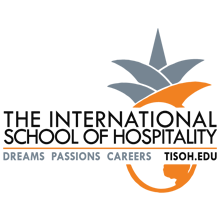 FOR IMMEDIATE RELEASE: November 14, 2019CONTACT: Anthony Lai, (702) 947-7200, alai@tisoh.comTISOH Administrator Named 2019 Honoree at NACE Las Vegas GalaLAS VEGAS – Donnell G. Bayot, Ph.D. CHE CPCE CFBE, Director of Academic Affairs at TISOH: The International School of Hospitality, was named as the 2019 Honoree by the National Association for Catering and Events, Las Vegas Chapter, at their annual Gala and 2020 Board Installation. Bayot is the Immediate Past President for the National Association for Catering and Events (NACE), a Past Public Commissioner for the Event Industry Council’s CMP Governance Commission, and holds a Doctor of Philosophy in Workforce Development and Organizational Leadership from the University of Nevada, Las Vegas (UNLV). He is a Certified Professional in Catering and Events (CPCE), a Certified Food & Beverage Executive (CFBE), and a Certified Hospitality Educator (CHE).Bayot is actively involved in the catering, event, wedding, and hotel industries through industry and association participation.  At NACE, he has served multiple roles on the national board and has chaired national and local NACE education committees.  Over 10 years, his positions included Education Strategy Committee Chair, Second Vice President (two terms), President-Elect, President, and now, Immediate Past President. He was appointed to the President's List of NACE National in 2010 for outstanding achievement and contribution to the association.  On the local level, Bayot served multiple terms at Las Vegas NACE including as Education Chair, Faculty Advisor of the Student Chapter, and Treasurer.  His additional contributions to the local chapter include the development and launch of the annual honoree program. He was instrumental in increasing the number of CPCEs in Las Vegas; now, the city has the highest number of such designees in the nation.Outside of meetings and events, Bayot is currently in his second term on the Board of Advisors for the Southern Nevada Hotel Concierge Association (SNHCA), serves as an Institutional Commissioner for the Accrediting Council for Continuing Education and Training (ACCET), and provides educational guidance as Board Member for the Innovations International Charter School of Nevada.Bayot’s research on competency models has made a significant impact in academia and in the hospitality industry. His Ph.D. dissertation created a competency model for catering and event professionals. For that work, in addition to other efforts, he was recognized with the prestigious Pacesetter award by the Event Industry Council, the pre-eminent hospitality umbrella organization with 26 individual association members covering over 100,000 members, in 2014.“NACE is the oldest and largest professional association that addresses all aspects of the catering and events industry. TISOH and NACE has had a strong association over the past decade. On this special occasion in honoring our own Dr. Bayot, it is a testament to the synergistic relationship that can and should exist between industry and academia.” said Timothy Lam, Executive Director of TISOH. About The International School of HospitalityThe International School of Hospitality (TISOH) was founded in Las Vegas, Nev., in 2005. TISOH offers quality short-term, practical training and career development programs in hospitality. Developed for the industry and by the industry, TISOH’s small class sizes and online courses include concierge, conference management and event planning, catering, exhibition & tradeshow management, hospitality leadership and supervision, hospitality human resources, hospitality marketing & sales, hotel operations, and wedding coordination and design. Diploma graduates, trained by working experts in the field, enjoy an 85 percent job placement rate. TISOH is an academic partner of the American Hotel & Lodging Educational Institute and is accredited by the Accrediting Council for Continuing Education and Training. For more information, visit www.tisoh.edu or call (702) 947-7200.# # #